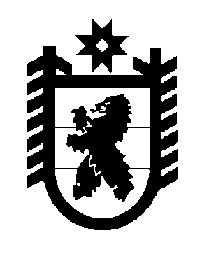 Российская Федерация Республика Карелия    ПРАВИТЕЛЬСТВО РЕСПУБЛИКИ КАРЕЛИЯПОСТАНОВЛЕНИЕот 26 сентября 2012 года № 298-Пг. Петрозаводск Об утверждении результатов определения кадастровой стоимости объектов недвижимости (за исключением земельных участков) на территории Республики Карелия В соответствии с Федеральным законом от 29 июля 1998 года                 № 135-ФЗ "Об оценочной деятельности в Российской Федерации" Правительство Республики Карелия п о с т а н о в л я е т: Утвердить представленные Управлением Федеральной службы государственной регистрации, кадастра и картографии по Республике Карелия:результаты определения кадастровой стоимости объектов недвижимости на территории Республики Карелия согласно приложению № 1 к настоящему постановлению;средние и минимальные удельные показатели кадастровой стоимости объектов недвижимости кадастровых кварталов на территории Республики Карелия согласно приложению № 2 к настоящему постановлению;минимальные удельные показатели кадастровой стоимости объектов недвижимости населенных пунктов, муниципальных районов (городских округов) Республики Карелия согласно приложению № 3 к настоящему постановлению.            Глава Республики  Карелия                                                            А.П. Худилайнен